
August 2022 Management VersionThe theme for the third quarter is resource maximization. During August, we explore the effective use of technology to improve business practices.AGENDAWelcome (5 minutes)Introduction of new agents and staff Good news General & community service announcementsCompany Updates (5 minutes)New company listings and buyer needs Company Initiatives (company-specific updates or topics you deem appropriate)“Parking Lot” items from previous meetings Agent Contest (5 minutes)Marketing Updates (5 minutes)Company marketing initiativesCompany community service projects and eventsAgent marketing opportunities that complement company/brand marketingEducation Opportunities (5 minutes)August Workshop: Business Technology Mastermind Other real estate classes, events, conferences, etc.Practical Learning (15-20 minutes)Choose one learning sprint per meeting or consider inviting a guest speaker.Monthly Goal SettingSetting goals regularly is linked to improved performance and success. This quick exercise helps agents set and achieve a personal goal and professional goal.There’s An App for ThatExplore inexpensive and easy-to-use mobile technology for real estate agents.CybersecurityInvestigate actions agents can take to protect themselves and their clients online.Game: What’s in the Box?This fun activity helps agents learn how to gain useful client information by asking insightful, open-ended questions.PowerPointDelivery Instructions PowerPoint NotesGuest Speaker Potential TopicsWire FraudEmail & Password SecurityTechnology TrendsMobile AppsCompeting in a Digital EconomyPotential Guest Speaker OccupationsIT CompanyTitle CompanyReal Estate Trends/Updates (5 minutes)Market ReportsProduction Updates, Listings, Under Contracts, Closings (various ways to share) Previous month vs. the same period last yearYear To Date (YTD) Year Over Year (YOY)Company Data – this information is beneficial to newer agentsAverage DOM from List to Under ContractAverage DOM from Under Contract to CloseAverage / Median List PriceAverage / Median Sales PriceCompany’s List Price to Sales Price RatioOld Business Updates and follow-up to the previous meeting “Parking Lot” items from previous meetingsNew Business: “Parking Lot” items from this meeting if time permits. Otherwise, add to next month’s agenda.Next MeetingSpark Your BusinessEnd your meetings on a positive note! We suggest fun pop-bys and other creative ways for agents to spark their business and build brand awareness each month. Choose one idea per meeting or share them all!Value Exchange Marketing: Create a valuable PDF to exchange for a consumer’s contact information. PDF information sheet ideas:First Time Home Buyer ChecklistFirst Time Home Buyer Do’s & Don’tsTips for Preparing to Sell Your HomeBenefits of a Home Inspection When Buying Your Next HomeState of the Local MarketHow to promote:Website, social media accounts, and printed marketing pieces. Begin by explaining why it’s important information to know.Add a call to action: For your complimentary copy, send your request to laurie@homes.com. In the subject line put “First Time Home Buyer’s Guide.”ROOM SETUPDry erase board or flip chart and markersLabel an area “Parking Lot.” When an agent brings up a question that needs more thought and response time, add it to the “Parking Lot.” Discuss this item at the end of the meeting if time permits or at the next appropriate meeting.Projector/TV/Audio for PowerPoint presentationPlay upbeat music 15 minutes before the start of the meeting.Top 10 Contest – Decorate your meeting space to match the contest theme to build enthusiasm and increase agent engagement.HANDOUTSAgent Agenda (can be distributed electronically to eliminate paper waste)Learning Sprint Handouts: Monthly Goals Worksheet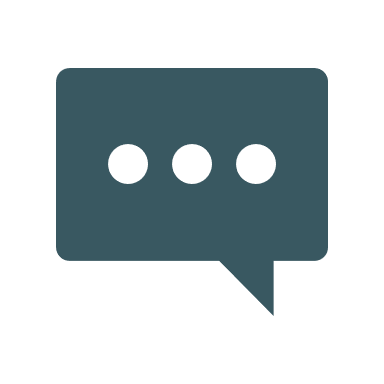 Start your meeting off on a positive note.Ask agents to share their good news. These quick updates can be personal or professional.Agent recognition: publicly acknowledge milestones such as a work anniversary, birthday, first listing, first under contract, first closing, production milestone, etc. Be sure to give equal “shine time” to all agents.Top 10 Contest – Agents compete to earn the most points by working on their business in ten top areas such as goal setting, growth strategies, marketing, and systems.Contest AnnouncementDistribute (or email) the Top 10 Contest Flyer.Announce the contest details and logistics:Contest datesPrizesHow to sign upContest LaunchHand out and review the Activity Tracker sheets (1 per week per agent.)Review the contest rules.Identify when and where to turn in each week’s tracking sheets.Highlight the prizes.Contest UpdatesUpdate your scoreboard with the points agents have earned. Tip: Use the management tracker to calculate point totals easily.Recognize weekly and overall top point-earners.Acknowledge exceptional point-earning achievements.Remind agents when and where to turn in Activity Tracker sheets.Contest ConclusionKeep the scoreboard secret until the big reveal.Make a show of awarding prizes.Take photos of the winners and the entire group.Provide a quick summary of what the workshop will cover to build interest:During this mastermind session, we will tap into the wisdom of the group to identify current technologies that can be used to improve business.Share the workshop date, time, and location. Special instructions (i.e., lunch provided or bring a sack lunch)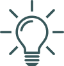 BEST PRACTICE: During mentoring sessions, ask agents how they have applied the lessons from the practical learning sprints to their business.BEST PRACTICE: Use this time to show your agents you are listening AND taking action.Share the meeting date, time, and location. Provide a teaser to build excitement.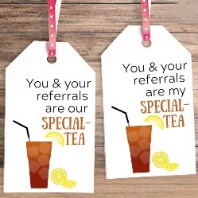 You and your referrals are our special-TEA.Deliver a variety pack of tea bags or bottled iced tea.Package in paper gift bag and attach a tag and your business card.Use discount code SPARK20 for 20% off the sample available from Front Porch Portraits on Etsy.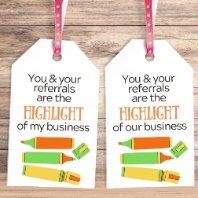 National Just Because Day (August 27th)Tie highlighter markers together with a neon ribbon.Attach tag and your business card.Use discount code SPARK20 for 20% off the sample tag from Front Porch Portraits on Etsy.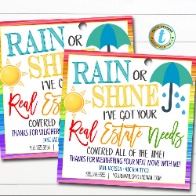 Rain or Shine I’ve Got Your Real Estate Need CoveredDeliver a colorful umbrella and/or pair of sunglasses.Attach tag and your business card.Use discount code SPARK10 for 10% off the sample tag available from Tidylady Printables (tidylady.net).